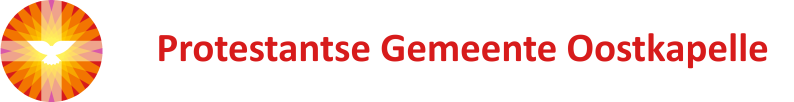 †Liturgievoor de uitvaartdienstin besloten kringvoorafgaande aan  de begrafenis vanZacharias Poppeechtgenoot van Ella Poppe-Tinbergen*  Grijpskerke,  31  augustus  1929 †   Oostkapelle, 6  september  2020Protestantse Zionskerk, Duinweg 36.a. te  OostkapelleDonderdag 10 september 2020 om 13.00 uurPredikant:                       ds. Ph.A. BeukenhorstOrganist:                        de heer Rinus JobseOuderling van dienst:    de heer Mart den HollanderDiaconaal rentmeester:  mevrouw Lian Jobse-Vonk       Orgelspel voorafZach wordt binnengedragen – gevolgd door predikant, ouderling van dienst, diaken, Ella en enkele familieleden                                                            (gelieve hierbij te staan)Lezing van het rouwbericht                     (blijven staan)Ogenblik van stilte                                    (blijven staan)Verwelkoming en groet                            (hierna zitten)Met het licht van de Paaskaars, wordt een rouwkaars aangestoken voor ZachEen witte steen wordt neergelegd met de naam van ZachKijken en luisteren:  Liedboek Psalm 90.a. : strofen 1, 3, 4 en 6 – ‘O God die droeg ons voorgeslacht’GebedUit de huwelijksbijbel van Zach en Ella lezen we:            Psalm 84, 1 t/m 13  (Bijbelvertaling NBG 1951)     Hoe liefelijk zijn uw woningen, o Here der heerscharen!Mijn ziel verlangt, ja smacht naar de voorhoven des Heren; mijn hart en mijn vlees jubelen tot de levende God. Zelfs vindt de mus een huis, en de zwaluw een nest voor zich, waar zij haar jongen neerlegt: uw altaren, o Here der heerscharen, mijn Koning en mijn God. Welzalig zij die in uw huis wonen, zij loven U gestadig. SelaWelzalig de mensen wier sterkte in U is, in wier hart de gebaande wegen zijn. Als zij trekken door een dal van balsemstruiken, maken zij het tot een oord van bronnen; ook hult de vroege regen het in zegeningen. Zij gaan voort van kracht tot kracht en verschijnen voor God in Sion. Here, God der heerscharen, hoor mijn gebed, neem het ter ore, o God van Jakob! SelaO God, ons schild, zie en aanschouw het aangezicht van uw gezalfde. Want één dag in uw voorhoven is beter dan duizend (elders); ik wil liever staan aan de drempel van het huis mijns Gods dan verblijven in de tenten der goddeloosheid. Want de Here God is een zon en schild, de Here geeft genade en ere; het goede onthoudt Hij niet aan hen die onberispelijk wandelen.Here der heerscharen, welzalig de mens die op U vertrouwt.Kijken en luisteren:  Liedboek Psalm 84: strofen 1 en 3 – ‘Hoe lieflijk, hoe goed is mij Heer’Overdenking Meditatief orgelspelKijken en luisteren:  Liedboek 913: strofen 1, 2 en 3 – ‘Wat de toekomst brengen moge’Gebed, gevolgd door stil persoonlijk gebed en ‘Onze Vader’Onze Vader, die in de hemelen zijt, uw naam worde geheiligd; uw Koninkrijk kome;   uw wil geschiede,  gelijk in de hemel alzo ook op de aarde.Geef ons heden ons dagelijks brood;en vergeef ons onze schulden,gelijk ook wij vergeven onze schuldenaren;en leid ons niet in verzoeking, maar verlos ons van de boze.Want van U is het Koninkrijk en de kracht en de heerlijkheidin eeuwigheid.     Amen.Kijken en luisteren:  Liedboek 416: strofen 1, 2 en 4 – ‘Ga met God en Hij zal met je zijn’Afscheidswoord, heenzending en zegenDe witte steen wordt neergelegd in de gedachtenisschaalAanwijzingen van de uitvaartondernemerZach wordt uitgedragen. Gelieve daarbij te gaan staan. Tijdens het uitdragen hoort u orgelmuziekTe voet naar de Algemene Begraafplaats†Begrafenis op de Algemene Begraafplaats   aan de Noordweg te OostkapelleAfscheidswoorden Geloofsbelijdenis – ieder die wil, mag mee uitspreken:Ik geloof in God de Vader, de Almachtige, Schepper van de hemel en de aarde; en in Jezus Christus, zijn eniggeboren Zoon, onze Here, die ontvangen is van de heilige Geest, geboren uit de maagd Maria, die geleden heeft onder Pontius Pilatus, is gekruisigd, gestorven en begraven, is nedergedaald in het rijk van de dood, op de derde dag opgestaan uit de doden; opgevaren naar de hemel, en zit aan de rechterhand van God, de almachtige Vader, vanwaar Hij komen zal om te oordelen de levenden en de doden.Ik geloof in de heilige Geest; ik geloof één heilige algemene christelijke kerk, de gemeenschap der heiligen; de vergeving van de zonden; de opstanding des vleses en het eeuwige leven. Amen.Persoonlijke afscheidsgroetGelegenheid tot ontmoeting met koffie in de Protestantse Zionskerk, Duinweg 36.a. te Oostkapelle Predikant:  ds. Ph.A. BeukenhorstDuinweg 36, 4356 AS OostkapelleTelefoon: 0118-586648 